Western Australia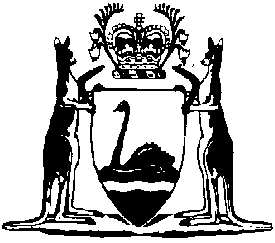 Regional Development Commissions Regulations 1994Compare between:[11 Nov 1998, 00-a0-04] and [08 Dec 2006, 01-a0-09]Western Australia 1993Regional Development Commissions Regulations 19941.	Citation 		These regulations may be cited as the Regional Development Commissions Regulations 1994.2.	Appointed members of  		For the purposes of section 15(1b) of the Act, the board of management of a commission is to have 9 appointed members of whom — 	(a)	3 are to be persons who are resident in the  region and nominated in accordance with regulation 11;	(b)	3 are nominated by local governments in that region in accordance with regulation 12; and	(c)	3 are to be appointed at the  discretion.	[Regulation 2 inserted in Gazette 29  1997 p.2140.] [3-10.	 in Gazette 29  1997 p.2140.] 11.	Board members resident in the region — method of nomination (section 16) 	(1)	The members referred to in regulation 2(a) must be nominated in the following manner — 	(a)	nominations will be sought from — 	(i)	the community, by way of advertisements placed in newspapers circulating in the appropriate region; and	(ii)	a wide range of community organisations, including employer and employee groups, education and training institutions, tourism and recreation bodies and other sections of the community, by way of direct correspondence with those organisations;	(b)	the period for nominations will be noted on the advertisement or correspondence, being a period of not less than 42 days from the day on which the advertisement is published or the correspondence is sent (as the case may be).	(2)	Where nominations are sought for a particular region in accordance with subregulation (1) and — 	(i)	names have not been provided by the community and the community organisations in that region; or	(ii)	sufficient nominations are not received by the Minister,		within the nomination period, the Minister may (after the expiry of the nomination period) nominate for appointment to the  as members such persons as he or she thinks fit, in sufficient numbers to fill the remaining places available, and those persons are appointed as if they were nominated in accordance with subregulation (1).	[Regulation 11 amended in Gazette 29  1997 p.2140.] 12.	Members nominated by local government authorities —method of nomination (section 16) 	(1)	The members referred to in regulation 2(b) must be nominated in the following manner — 	(a)	nominations will be sought from local governments in the appropriate region by way of direct correspondence with those local governments;	(b)	the local governments will be requested to provide the names of twice as many persons who are willing and able to be candidates for appointment as there are places available to local government nominees on the  in that region;	(c)	the period for nominations will be noted on the correspondence, being a period of not less than 42 days from the day on which the correspondence is sent.	(2)	Where local governments have been requested to provide the names of twice as many persons who are willing and able to be candidates for appointment as there are places available to local government nominees on the  in that region and — 	(i)	a list of names has not been provided by any of the local governments in that region; or	(ii)	sufficient nominations are not received by the Minister,		within the nomination period, the Minister may (after the expiry of the nomination period) nominate for appointment to the  as members such persons as he or she thinks fit, in sufficient numbers to fill the remaining places available, and those persons are appointed as if they were nominated in accordance with subregulation (1).	[Regulation 12 amended in Gazette 29  1997 2140-1.] Notes1	This is a compilation of the Regional Development Commissions Regulations1994 and includes the amendments referred to in the following .Compilation table2	 Regional Development Commissions Amendment Regulations 1997 is  that is 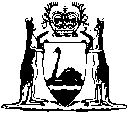 CitationGazettalCommencementRegional Development Commissions Regulations 19941 Mar1994 p. 779-821 Mar1994Regional Development Commissions Amendment Regulations 1997 229 Apr1997 p. 2140-129 Apr1997